Year 4 Maths: Hello Foxes, Today we are going to be finding 1000 more or less.Please follow the link: https://www.bbc.co.uk/bitesize/articles/zd9hpg8Look through the PowerPoint in ‘Learn.’ Activity 1 is optionalPlease complete Activity 2 (Blue)In addition to these activities, there is one more activity that is split into Green, Red and Blue to complete. Activity 2: (Blue) 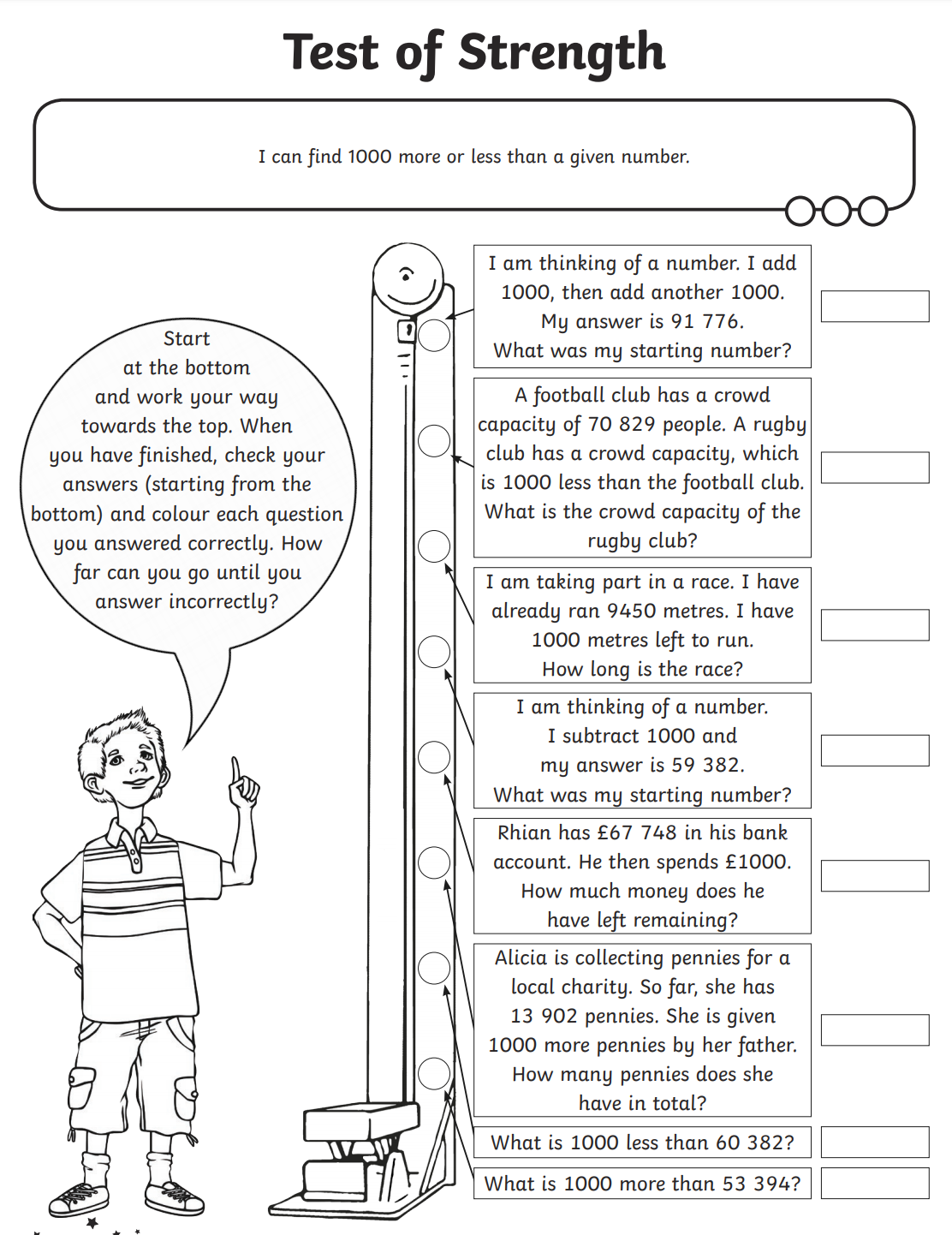 Activity 3: Green/ Red/Blue 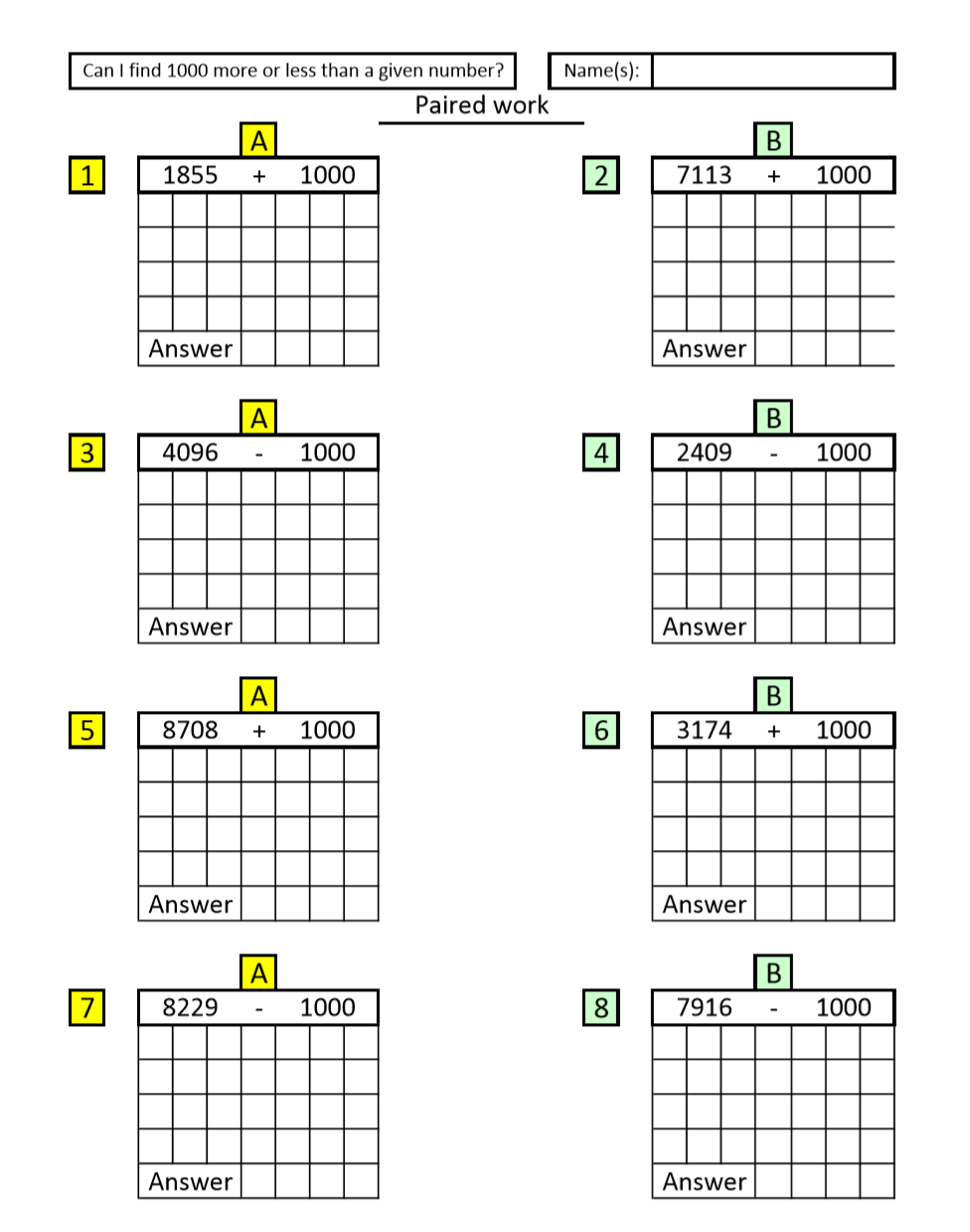 Green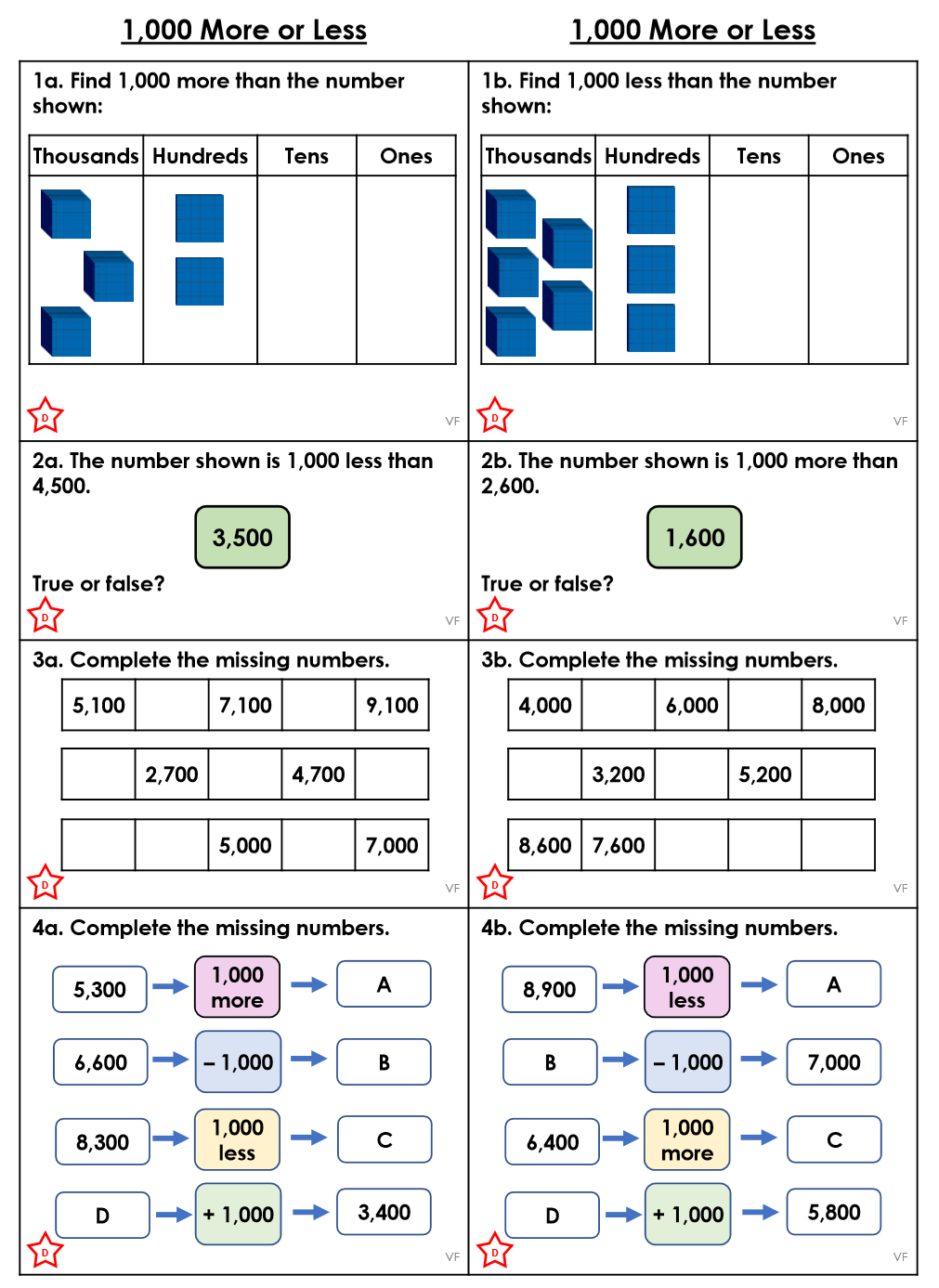 Red / Blue 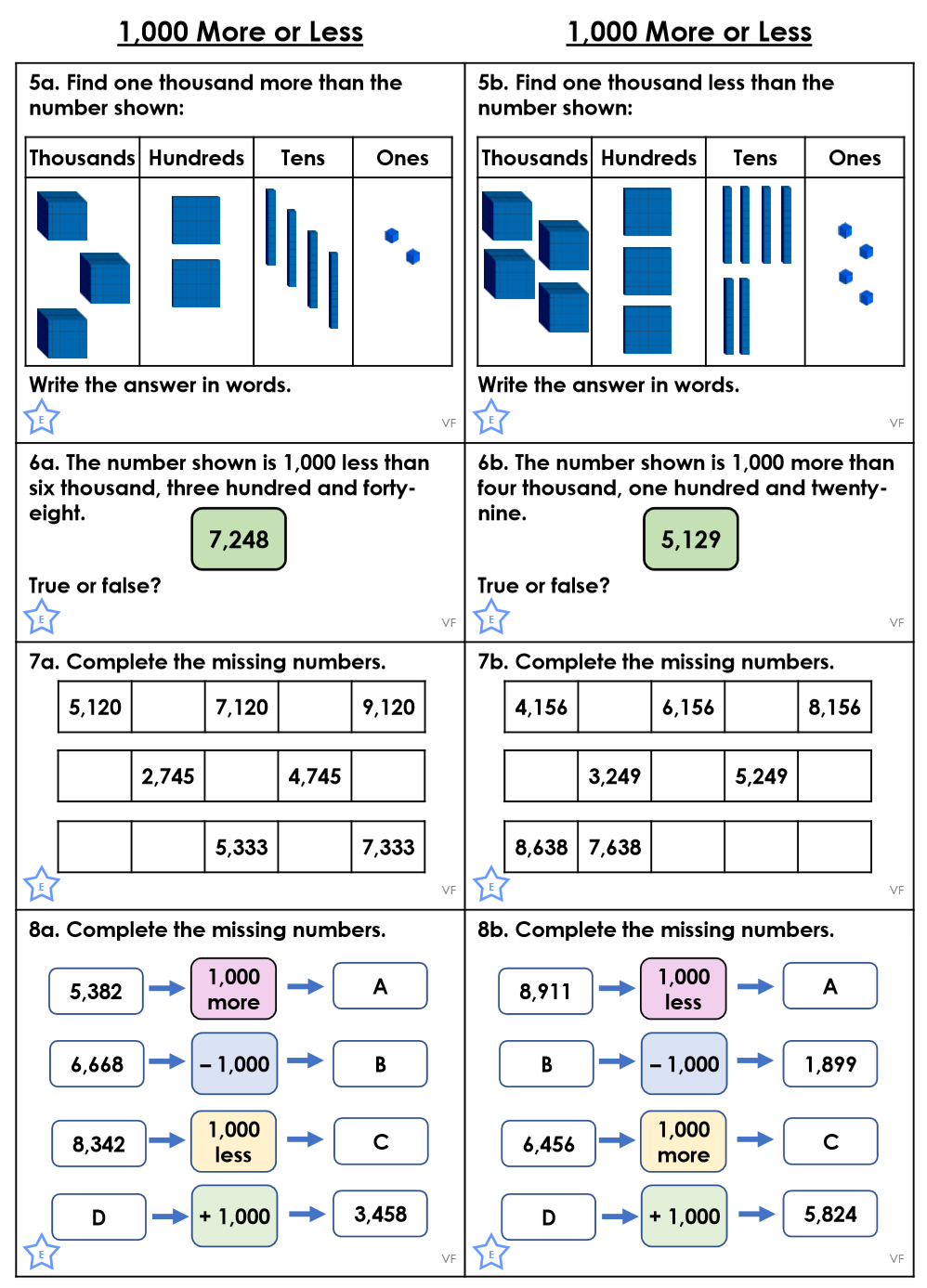 